106年桃園市莊敬國小能源教育推動中心成果報告106.10.20壹、能源教育推動成果一、辦理縣市能源教育推廣活動1.	「辦理桃園市國民小學106年度能源教育學藝競賽活動」2.辦理「桃園市國民小學106年度能源教育種子教師研習」二、成果照片二、推動校內能源教育活動1.訂定校園推廣能源知識與落實能源教育行動方案2.能源教育週校園節電宣導活動學生參加能源知識競賽活動3.「能源教案試教」(一項活動一個表格)3.節能戲劇欣賞及有獎徵答活動*一個活動請附2張照片及說明。4. 能源教育閱讀活動*一個活動請附2張照片及說明。5.結合四省專案分析用電情形，檢討改善節電措施*一個活動請附2張照片及說明。三、縣市能源教育網站*請附1張照片及說明。貳、推廣效益(請將項目壹、能源教育推動成果彙整為下表)一、辦理縣市能源教育推廣活動二、「桃園市能源教育種子教師研習」(一)、報名資料分析 1.報名人數:人 2.實際出席人數:人 3.參與率： 4.問卷發放數：份 5.問卷回收數：份 6.問卷回收比例： %(二)、滿意度調查分析 (三)、其他意見1.三、推動校內能源教育活動四、教案試教五、縣市能源教育網站：参、經費實際運用情形＜成果報告撰寫人＞辦理時間106.10.18參加人數145報名件數144得獎件數56評審們熱烈討論評審們熱烈討論評審們熱烈討論評審們熱烈討論評審前，說明評審規則及標準評審前，說明評審規則及標準評審前，說明評審規則及標準評審前，說明評審規則及標準場次時間預定參與人數實際參與人數效益說明參與教師能透過專題講座，提昇能源教育推動知能，並激發能源教學之動機與熱情日期:      年月日日期:      年月日內容說明：內容說明：內容說明：內容說明：內容說明：內容說明：辦理時間參加人數校長主持說明本校能源教育推動方針校長主持說明本校能源教育推動方針校長主持說明本校能源教育推動方針校長主持說明本校能源教育推動方針結合多元活動型態加強學生能源認知與節能行動結合多元活動型態加強學生能源認知與節能行動結合多元活動型態加強學生能源認知與節能行動結合多元活動型態加強學生能源認知與節能行動辦理時間106.10.31參加人數1517人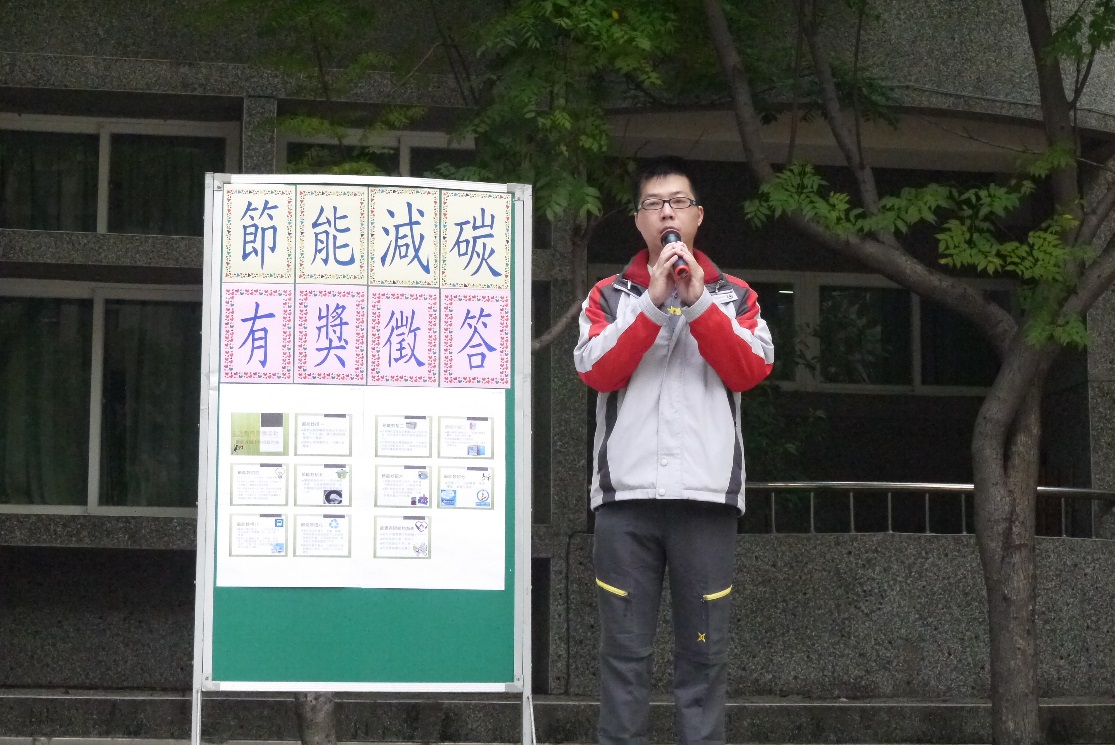 進行全校師生節能減碳節約能源宣導進行全校師生節能減碳節約能源宣導進行全校師生節能減碳節約能源宣導進行全校師生節能減碳節約能源宣導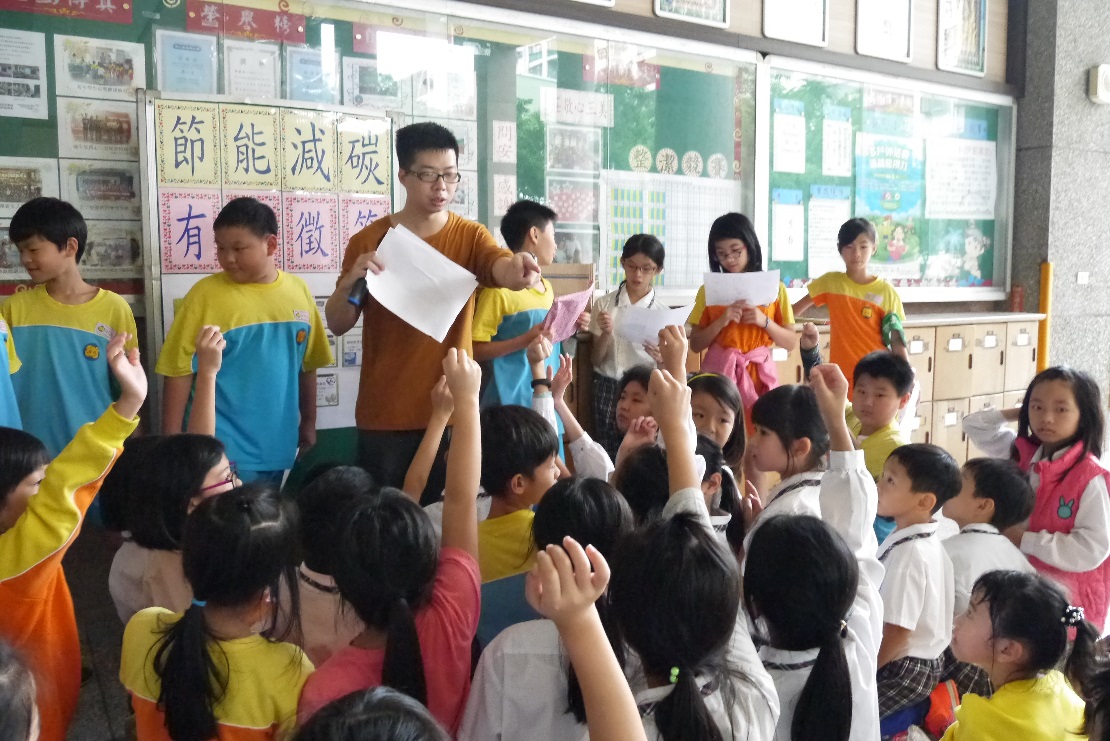 進行有獎徵答活動，詢問學生各項節能減碳妙招。進行有獎徵答活動，詢問學生各項節能減碳妙招。進行有獎徵答活動，詢問學生各項節能減碳妙招。進行有獎徵答活動，詢問學生各項節能減碳妙招。辦理時間106.09.30網路初賽106.11.04決賽參加人數6人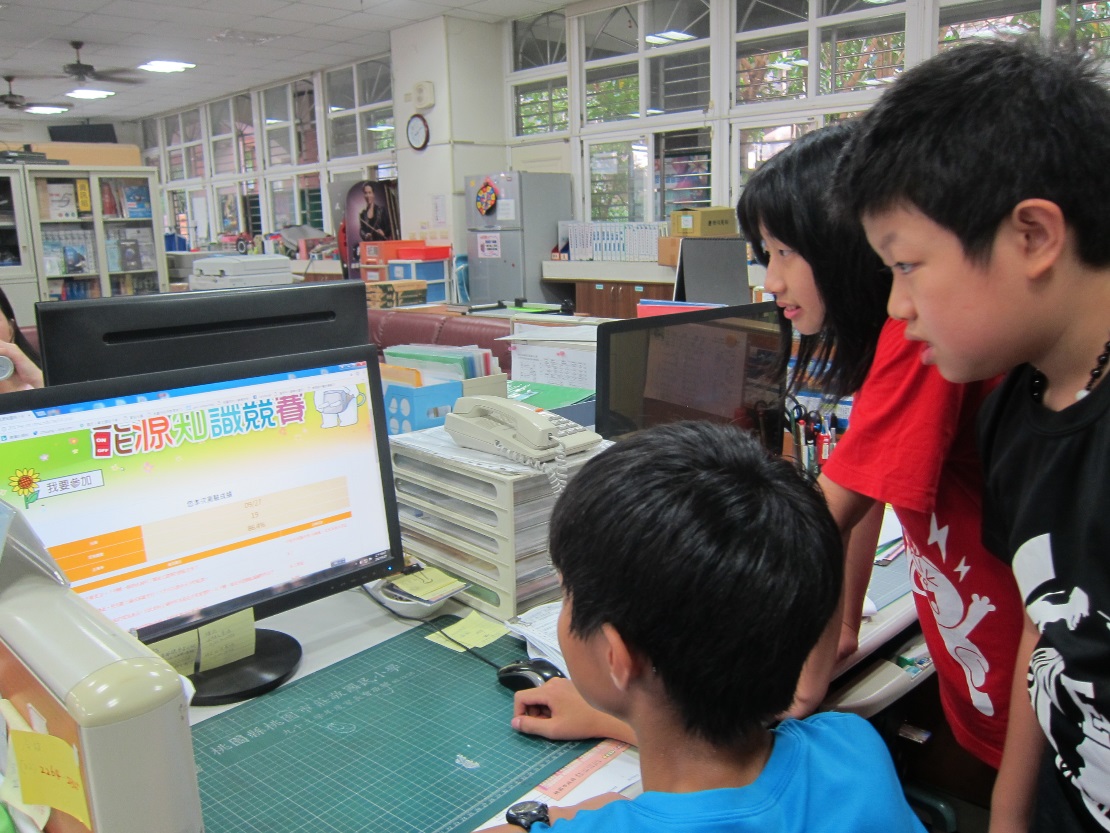 9月開學初老師即進行指導學生準備能源知識競賽網路初賽9月開學初老師即進行指導學生準備能源知識競賽網路初賽9月開學初老師即進行指導學生準備能源知識競賽網路初賽9月開學初老師即進行指導學生準備能源知識競賽網路初賽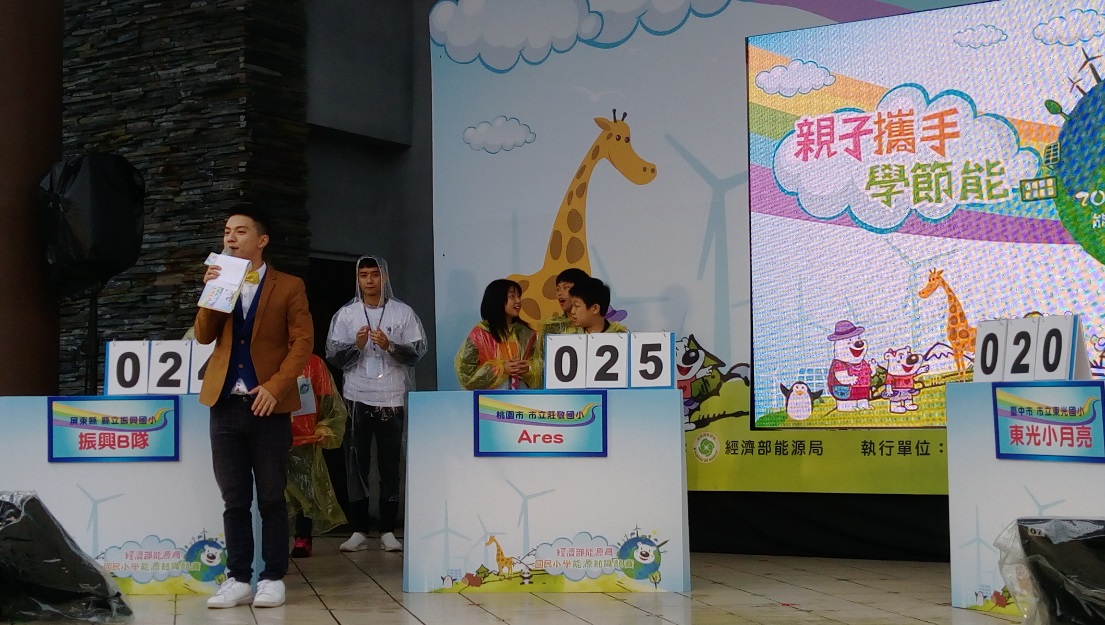      11/4能源知識競賽決賽學生認真搶答     11/4能源知識競賽決賽學生認真搶答     11/4能源知識競賽決賽學生認真搶答     11/4能源知識競賽決賽學生認真搶答教案名稱一起來送電融入版本融入版本翰林4上教學年級四年級教學單元教學單元3-2能源與生活能源教育能力指標INa -Ⅲ-5不同種類的能源與形態的能量可以相互轉換，但總量不變。INa -Ⅲ-5不同種類的能源與形態的能量可以相互轉換，但總量不變。INa -Ⅲ-5不同種類的能源與形態的能量可以相互轉換，但總量不變。INa -Ⅲ-5不同種類的能源與形態的能量可以相互轉換，但總量不變。教育部自然與生活科技學習領域能力指標4-2-1 能體認地球環境是需要被保護的。4-2-2 能體認減少使用傳統能源的重要性。6-2-2 能主動調整生活型態並達到節能減碳。6-2-3 能主動鼓勵周遭人一同節能減碳。4-2-1 能體認地球環境是需要被保護的。4-2-2 能體認減少使用傳統能源的重要性。6-2-2 能主動調整生活型態並達到節能減碳。6-2-3 能主動鼓勵周遭人一同節能減碳。4-2-1 能體認地球環境是需要被保護的。4-2-2 能體認減少使用傳統能源的重要性。6-2-2 能主動調整生活型態並達到節能減碳。6-2-3 能主動鼓勵周遭人一同節能減碳。4-2-1 能體認地球環境是需要被保護的。4-2-2 能體認減少使用傳統能源的重要性。6-2-2 能主動調整生活型態並達到節能減碳。6-2-3 能主動鼓勵周遭人一同節能減碳。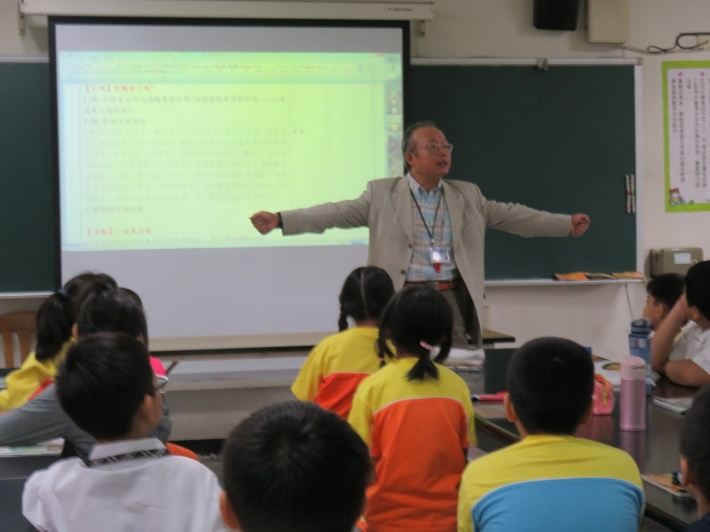 說明:教師說明傳電遊戲的規則說明:教師說明傳電遊戲的規則說明:教師說明傳電遊戲的規則說明:教師說明傳電遊戲的規則說明:教師說明傳電遊戲的規則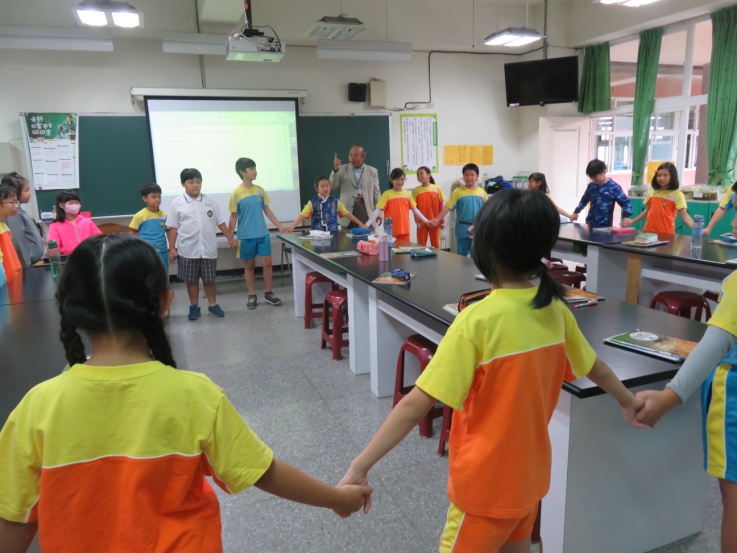 說明:遊戲中讓學生知道何謂發電、送電、配電說明:遊戲中讓學生知道何謂發電、送電、配電說明:遊戲中讓學生知道何謂發電、送電、配電說明:遊戲中讓學生知道何謂發電、送電、配電說明:遊戲中讓學生知道何謂發電、送電、配電試教教案二試教教案二試教教案二試教教案二試教教案二教案名稱離岸風力發電離岸風力發電融入版本翰林3上教學年級三年級三年級教學單元3-2風來了能源教育能力指標INa -Ⅱ-6太陽是地球能量的主要來源，提供生物的生長需要，能量可以各種形式呈現。
INa -Ⅲ-5不同種類的能源與形態的能量可以相互轉換，但總量不變。
INd-Ⅱ-4空氣流動產生風。INa -Ⅱ-6太陽是地球能量的主要來源，提供生物的生長需要，能量可以各種形式呈現。
INa -Ⅲ-5不同種類的能源與形態的能量可以相互轉換，但總量不變。
INd-Ⅱ-4空氣流動產生風。INa -Ⅱ-6太陽是地球能量的主要來源，提供生物的生長需要，能量可以各種形式呈現。
INa -Ⅲ-5不同種類的能源與形態的能量可以相互轉換，但總量不變。
INd-Ⅱ-4空氣流動產生風。INa -Ⅱ-6太陽是地球能量的主要來源，提供生物的生長需要，能量可以各種形式呈現。
INa -Ⅲ-5不同種類的能源與形態的能量可以相互轉換，但總量不變。
INd-Ⅱ-4空氣流動產生風。教育部自然與生活科技學習領域能力指標1-1-1能瞭解能量存在的方式。
1-2-1能瞭解初級和次級能源的種類。1-2-4能瞭解再生能源可以永續利用。1-3-1能分析各種能量存在的方式。
1-3-2能瞭解各種能源之間是可以轉換的。1-1-1能瞭解能量存在的方式。
1-2-1能瞭解初級和次級能源的種類。1-2-4能瞭解再生能源可以永續利用。1-3-1能分析各種能量存在的方式。
1-3-2能瞭解各種能源之間是可以轉換的。1-1-1能瞭解能量存在的方式。
1-2-1能瞭解初級和次級能源的種類。1-2-4能瞭解再生能源可以永續利用。1-3-1能分析各種能量存在的方式。
1-3-2能瞭解各種能源之間是可以轉換的。1-1-1能瞭解能量存在的方式。
1-2-1能瞭解初級和次級能源的種類。1-2-4能瞭解再生能源可以永續利用。1-3-1能分析各種能量存在的方式。
1-3-2能瞭解各種能源之間是可以轉換的。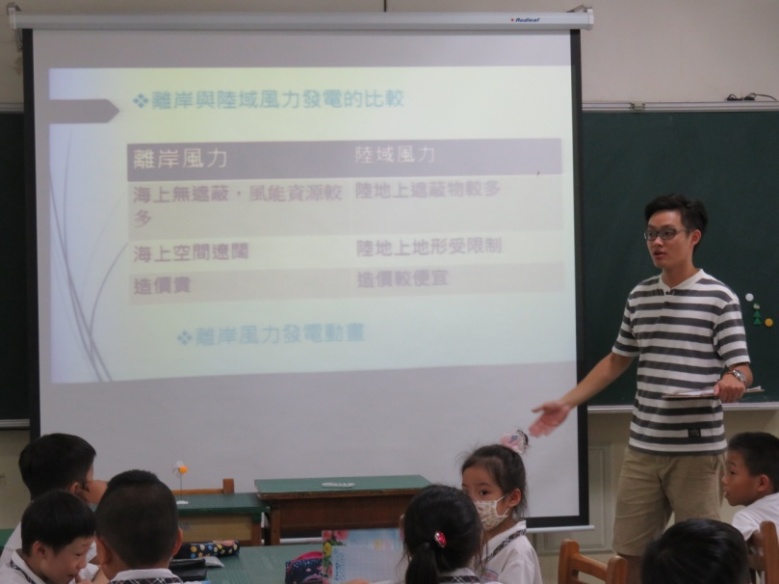 說明:教師說明何謂離岸風力發電說明:教師說明何謂離岸風力發電說明:教師說明何謂離岸風力發電說明:教師說明何謂離岸風力發電說明:教師說明何謂離岸風力發電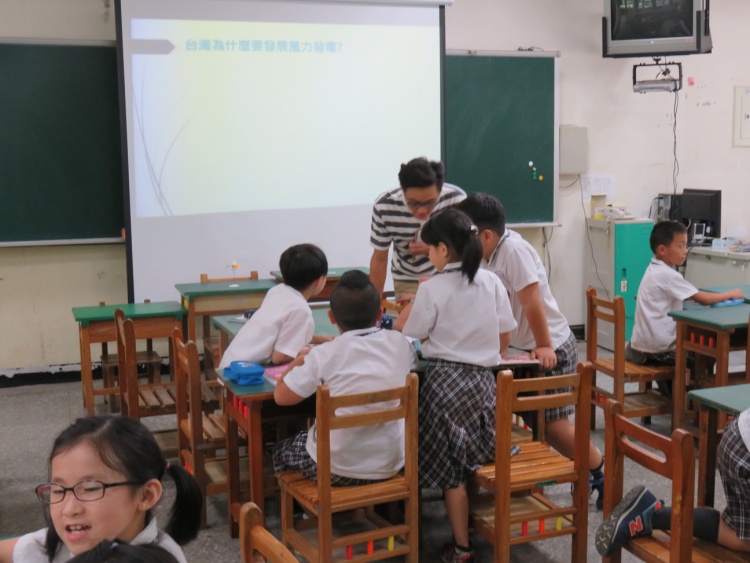 說明:教師與學生一同討論離岸風力發電的重要性與必要性說明:教師與學生一同討論離岸風力發電的重要性與必要性說明:教師與學生一同討論離岸風力發電的重要性與必要性說明:教師與學生一同討論離岸風力發電的重要性與必要性說明:教師與學生一同討論離岸風力發電的重要性與必要性試教教案三試教教案三試教教案三試教教案三試教教案三教案名稱能源使用與環境的關係融入版本融入版本翰林4上教學年級四年級教學單元教學單元3-2能源與生活能源教育能力指標INg-Ⅲ-4人類的活動會造成氣候變遷，加劇對生態與環境的影響。INg-Ⅲ-7人類行為的改變可以減緩氣候變遷所造成的衝擊與影響。INg-Ⅲ-4人類的活動會造成氣候變遷，加劇對生態與環境的影響。INg-Ⅲ-7人類行為的改變可以減緩氣候變遷所造成的衝擊與影響。INg-Ⅲ-4人類的活動會造成氣候變遷，加劇對生態與環境的影響。INg-Ⅲ-7人類行為的改變可以減緩氣候變遷所造成的衝擊與影響。INg-Ⅲ-4人類的活動會造成氣候變遷，加劇對生態與環境的影響。INg-Ⅲ-7人類行為的改變可以減緩氣候變遷所造成的衝擊與影響。教育部自然與生活科技學習領域能力指標 能由自身做起節約能源。 能體認地球環境是需要被保護的。 能體認減少使用傳統能源的重要性。 能體認能源使用必須提高使用效率。 能由自身做起節約能源。 能體認地球環境是需要被保護的。 能體認減少使用傳統能源的重要性。 能體認能源使用必須提高使用效率。 能由自身做起節約能源。 能體認地球環境是需要被保護的。 能體認減少使用傳統能源的重要性。 能體認能源使用必須提高使用效率。 能由自身做起節約能源。 能體認地球環境是需要被保護的。 能體認減少使用傳統能源的重要性。 能體認能源使用必須提高使用效率。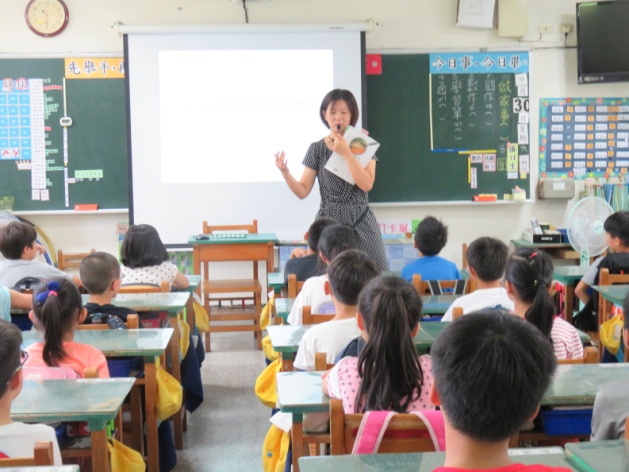 說明:從影片欣賞後討論碳排放量造成全球暖化的嚴重性說明:從影片欣賞後討論碳排放量造成全球暖化的嚴重性說明:從影片欣賞後討論碳排放量造成全球暖化的嚴重性說明:從影片欣賞後討論碳排放量造成全球暖化的嚴重性說明:從影片欣賞後討論碳排放量造成全球暖化的嚴重性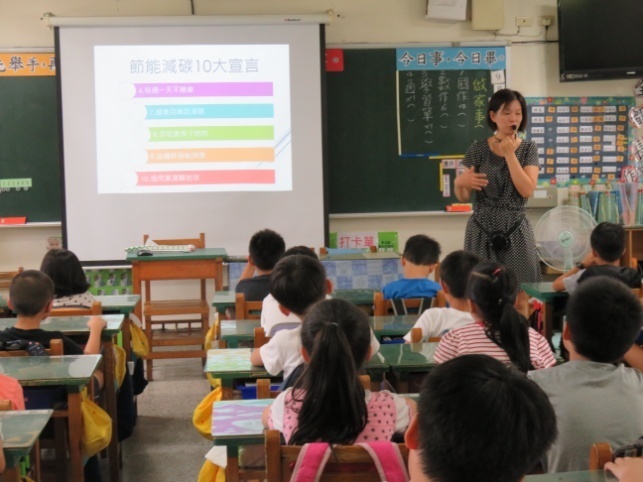 說明:教師與學生逐項討論節能減碳10大宣言說明:教師與學生逐項討論節能減碳10大宣言說明:教師與學生逐項討論節能減碳10大宣言說明:教師與學生逐項討論節能減碳10大宣言說明:教師與學生逐項討論節能減碳10大宣言辦理時間106.08.08參加人數全校學生(1600人)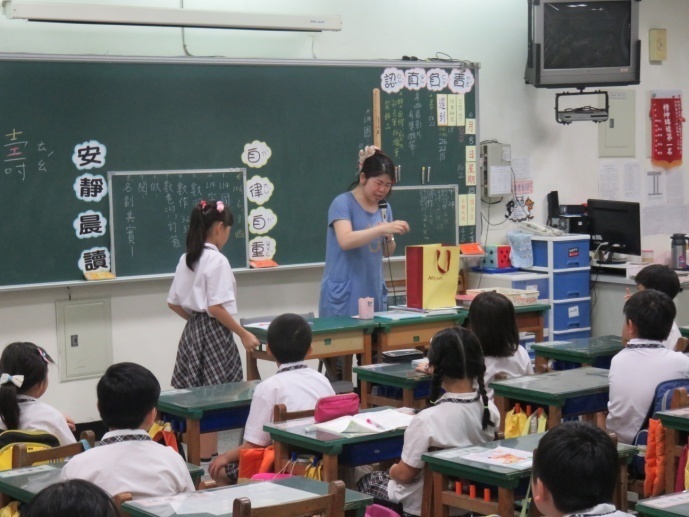 各班級進行有獎徵答各班級進行有獎徵答各班級進行有獎徵答各班級進行有獎徵答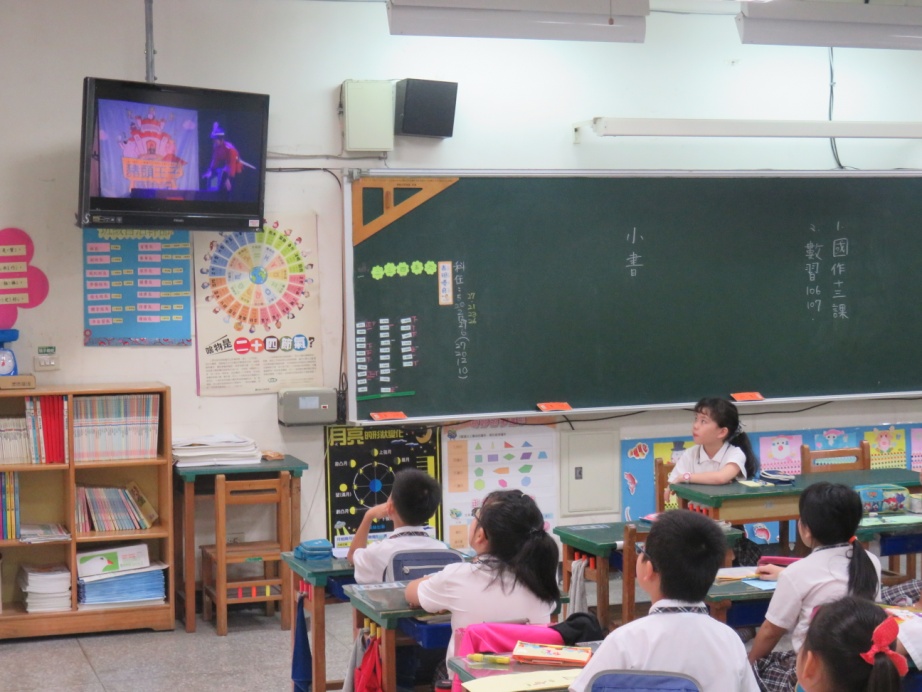 利用直播系統播放宣導影片利用直播系統播放宣導影片利用直播系統播放宣導影片利用直播系統播放宣導影片辦理時間106.9.29參加人數40人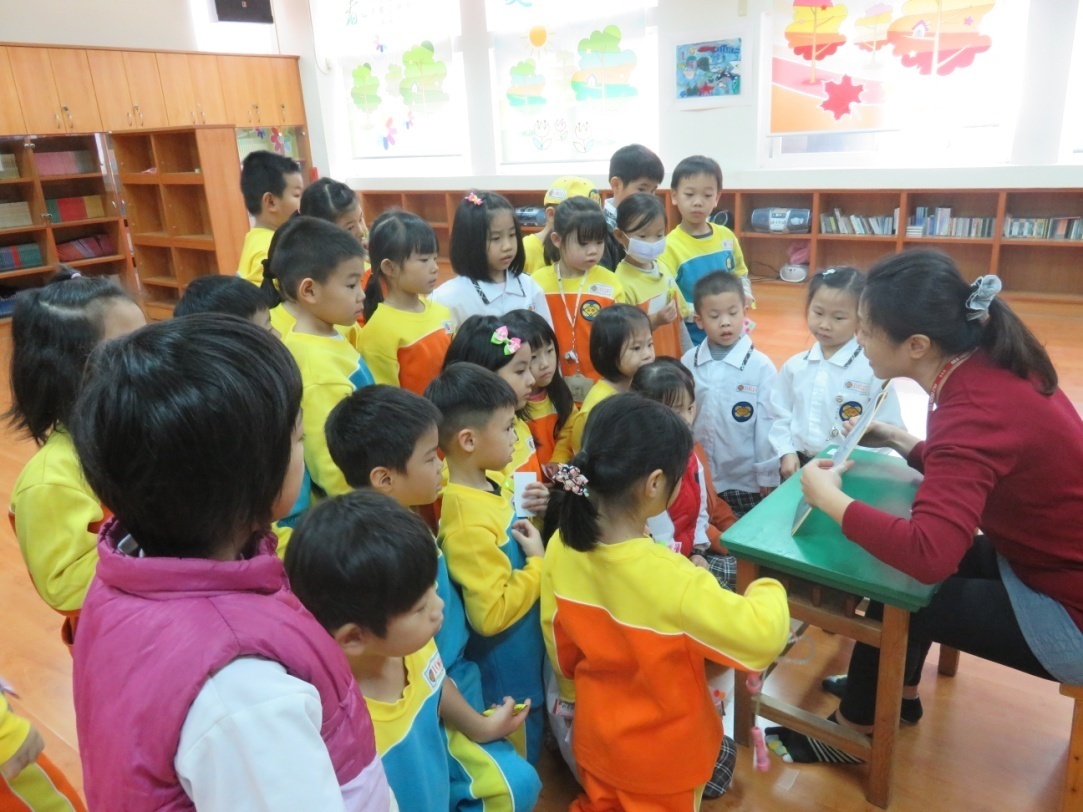 向小朋友說「節能減碳救地球」的故事向小朋友說「節能減碳救地球」的故事向小朋友說「節能減碳救地球」的故事向小朋友說「節能減碳救地球」的故事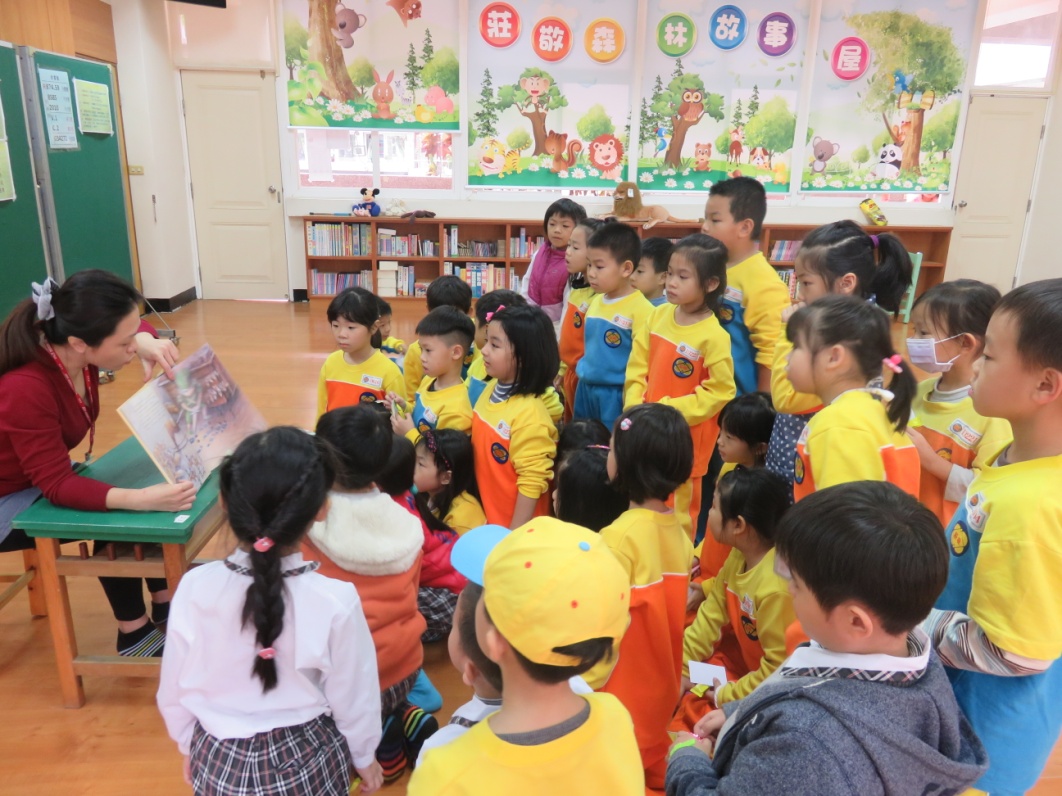 藉由能源繪本傳達節能減碳的重要藉由能源繪本傳達節能減碳的重要藉由能源繪本傳達節能減碳的重要藉由能源繪本傳達節能減碳的重要辦理時間整學年度參加人數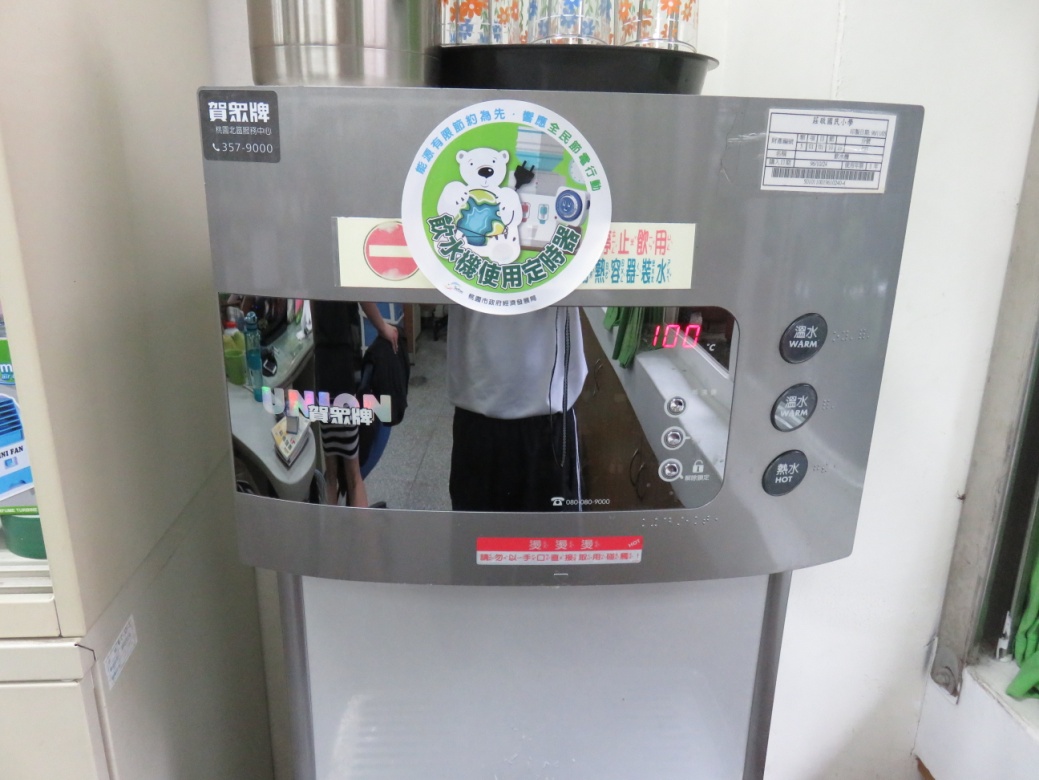 走廊設置的飲水機都做節電設定，17:00:-6:00不啟動為節電時間走廊設置的飲水機都做節電設定，17:00:-6:00不啟動為節電時間走廊設置的飲水機都做節電設定，17:00:-6:00不啟動為節電時間走廊設置的飲水機都做節電設定，17:00:-6:00不啟動為節電時間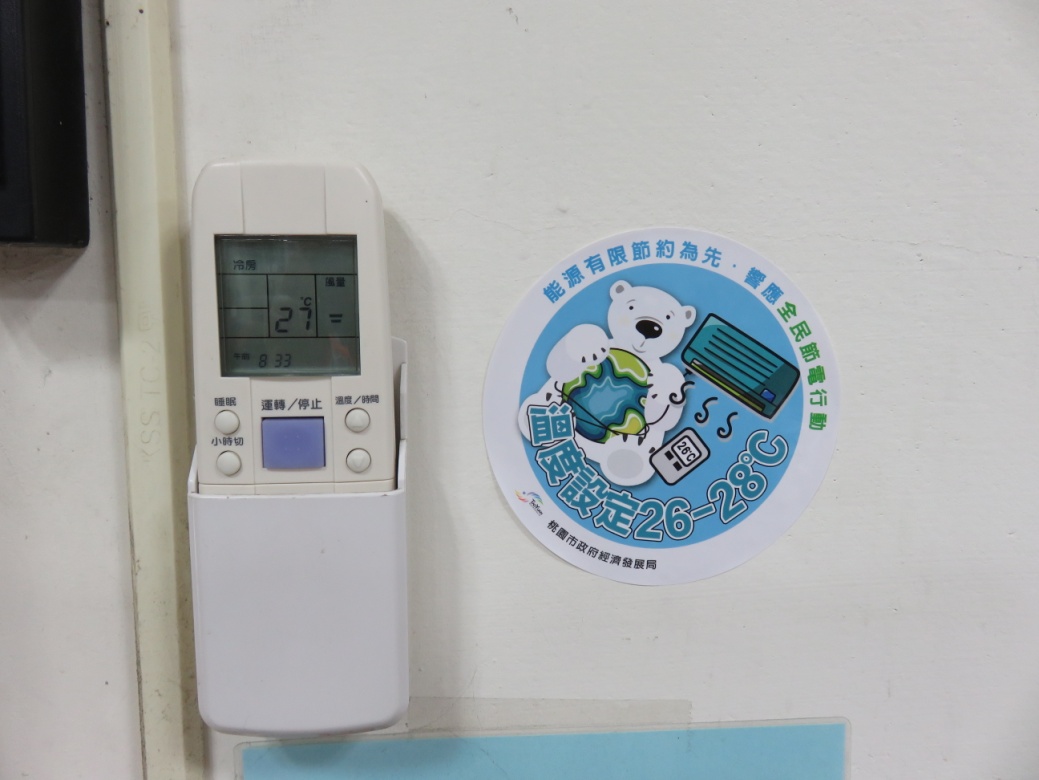 冷氣溫度設定26-28度冷氣溫度設定26-28度冷氣溫度設定26-28度冷氣溫度設定26-28度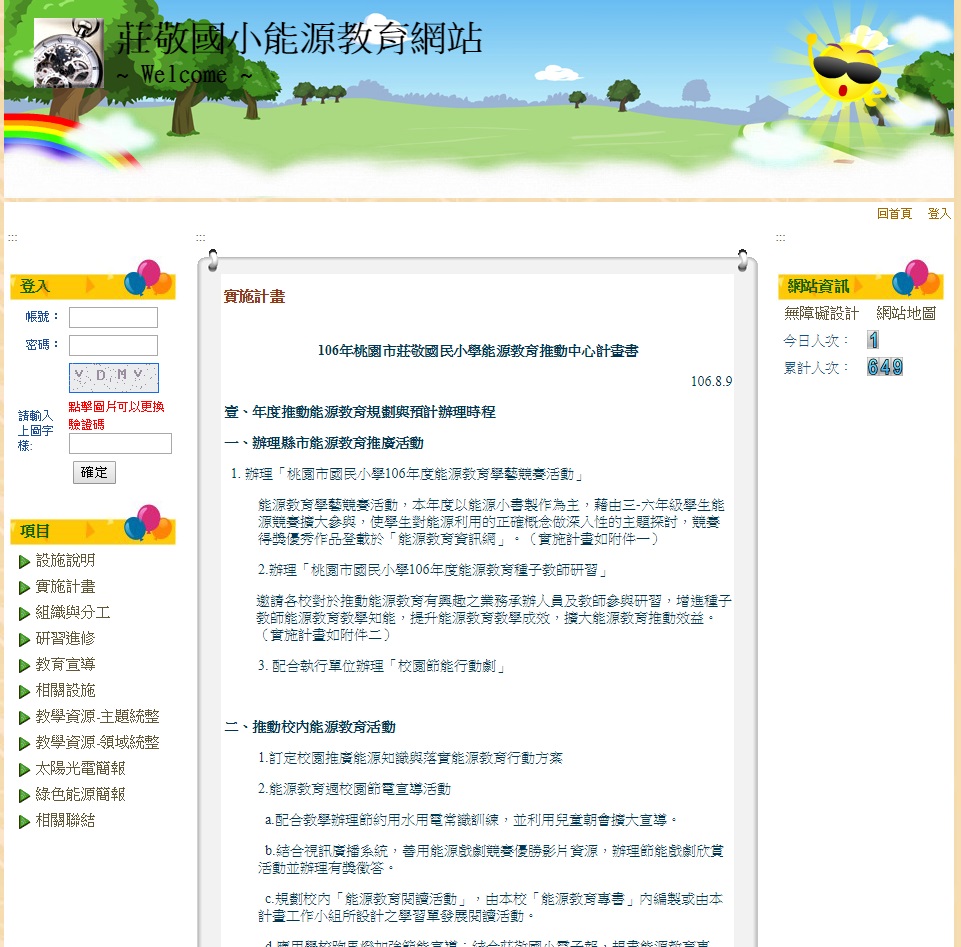 106年度能源教育網站成果項目成果項目預定實際達成效益說明活動名稱桃園市國民小學106年度能源教育學藝競賽活動場次11由全市的能源小書製作評選，讓小朋友認識能源，並在生活中落實節能減碳。活動名稱桃園市國民小學106年度能源教育學藝競賽活動人數/件數/得獎件數145/144/56144由全市的能源小書製作評選，讓小朋友認識能源，並在生活中落實節能減碳。研習相關安排非常滿意滿意尚可不滿意非常不滿意1. 整體規劃2. 課程3. 場地環境4. 餐點安排5. 日期安排6. 時數安排課程內容滿意程度1. 莊敬國小能源教育推廣成果分享2. 能源教育專題講座研習課程後感受1. 研習內容對於能源教育專業有所提昇2. 研習內容易於日常教學使用3. 實作課程能提高教師參加研習的意願4. 未來如能提供相關教學教具能提高後續教學的意願5. 未來會將能源教育融入課程中推動能源教育成功與否的關鍵是1.相關資訊的取得2.充分的教學資源(教材、教具)3.足夠的授課時數4.教育行政主管機關的支持5. 校方(校長)的支持6. 推廣經費7.教師本身的推廣意願8. 教師本身的專長9. 是否列入正式課綱或教材10.其他主事者意見主事者意見主事者意見主事者意見主事者意見	成果項目	成果項目預定實際達成效益說明能源教育節能減碳朝會宣導—衛生場次11學生們能了解節約能源的方法，並落實在生活中，養成節能減碳的好習慣。能源教育節能減碳朝會宣導—衛生人數/件數/得獎件數1517人1517人學生們能了解節約能源的方法，並落實在生活中，養成節能減碳的好習慣。活動名稱故事屋活動—講述能源繪本場次學生們藉由故事媽媽講述環保、能源繪本，能夠了解愛惜地球能源的重要，並落實在日常生活中。活動名稱故事屋活動—講述能源繪本人數/件數/得獎件數人人學生們藉由故事媽媽講述環保、能源繪本，能夠了解愛惜地球能源的重要，並落實在日常生活中。教案名稱教學年級融入版本教學年級教學單元一起來送電四年級翰林4上四年級能源與生活能源使用與環境的關係四年級翰林4上四年級能源與生活離岸風力發電三年級翰林3上三年級風來了參與人數/校數7034提升與會師長於推廣能源教育之知能，為能源教育注入一股強勁的動能。縣市能源教育網站預定實際達成更新資料比數100%100%瀏覽人次1000550內容說明預算經費備註1.「辦理桃園市國民小學106年度能源教育學藝競賽活動」60500教學獎金36000評審費6000誤餐費2400茶水費600場地佈置費8000加班費5000雜支25002.「辦理桃園市能源教育種子教師研習」 64950事務講師費8800助教費4000餐費640080*80人茶水費160020*80人場地布置費3000加班費3000材料費35750550*65人雜支24003.能源知識競賽訓練費5000衛生4.節能減碳宣導系列活動5000衛生5.能源教育閱讀活動：書箱、紙張耗材、文具、雜支…等5000設備6.能源教案試教材料費5000教學7.節能影片欣賞有獎徵答獎品11600事務8.推行能源教育校內外活動36950總務  加班費10000  充實能源設施、教學資源、教材269509.縣市能源教育網站維護更新之工作費6000資訊總計200,000元職稱總務主任電話03-3020784   分機：510姓名許惠玲E-mailhlshe@yahoo.com.tw